ҠАРАР                                                                                  РЕШЕНИЕСовета сельского поселения Улу-Телякский сельсовет муниципального района  Иглинский  район Республики Башкортостан 28 созываО порядке принятия решения о применении мер ответственности к депутату Совета сельского поселения Улу-Телякский сельсовет муниципального района Иглинский район Республики Башкортостан В соответствии с Федеральным законом от 25 декабря 2008 года № 273-ФЗ «О противодействии коррупции», Федеральным законом от 6 октября 2003 года № 131-ФЗ «Об общих принципах организации местного самоуправления в Российской Федерации», Законом Республики Башкортостан от 13 июля 2009 года № 145-з «О противодействии коррупции в Республике Башкортостан», Законом Республики Башкортостан от 18 марта 2005 года № 162 «О местном самоуправлении в Республике Башкортостан», Уставом муниципального района Иглинский район Республики Башкортостан, Совет сельского поселения Улу-Телякский сельсоветмуниципального района Иглинский район Республики Башкортостан решил:1. Утвердить Порядок принятия решения о применении мер ответственности к депутату Совета сельского поселения Улу-Телякский сельсовет муниципального района Иглинский район Республики Башкортостан согласно приложению к настоящему решению.2. Опубликовать настоящее решение на официальном сайте органов местного самоуправления сельского поселения Улу-Телякский сельсовет муниципального района  Иглинский район Республики Башкортостан.3. Контроль за исполнением настоящего решения возложить на комиссию по соблюдению Регламента Совета, статуса и этики депутата Совета сельского поселения Улу-Телякский сельсоветмуниципального района Иглинский район Республики Башкортостан (председатель –Бирюков Д.В.)           Глава сельского поселения 							Р.Р.Чингизов			14 апреля 2020 г.	 №73Приложение к решению Совета сельского поселения Улу-Телякский сельсоветмуниципального района Иглинский район Республики Башкортостанот 14 апреля  2020 года № 73 ПОРЯДОКпринятия решения о применении мер ответственности к депутату Совета сельского поселения Улу-Телякский сельсовет муниципального района Иглинский район Республики Башкортостан 1. Настоящим Порядком принятия решения о применении к депутату Совета сельского поселения Улу-Телякский сельсовет муниципального района Иглинский район Республики Башкортостан(далее соответственно—депутат, Совет) мер ответственности определяется порядок принятия решения о применении к депутату, представившему недостоверные или неполные сведения о своих доходах, расходах, об имуществе и обязательствах имущественного характера, а также сведения о доходах, расходах, об имуществе и обязательствах имущественного характера своих супруги (супруга) и несовершеннолетних детей, если искажение этих сведений является несущественным, мер ответственности.2. К депутату, представившему недостоверные или неполные сведения о своих доходах, расходах, об имуществе и обязательствах имущественного характера, а также сведения о доходах, расходах, об имуществе и обязательствах имущественного характера своих супруги (супруга) и несовершеннолетних детей, если искажение этих сведений является несущественным, могут быть применены  меры ответственности, указанные в части 7.3-1 статьи 40 Федерального закона от 6 октября 2003 года № 131-ФЗ «Об общих принципах организации местного самоуправления в Российской Федерации» (далее — меры  юридической ответственности).3. Решение Совета о применении мер юридической ответственности к  депутату принимается не позднее шести месяцев со дня поступления в Совет обращения Главы Республики Башкортостан, предусмотренного частью 2 статьи 12.5 Закона Республики Башкортостан от 18 марта 2005 года № 162 «О местном самоуправлении в Республике Башкортостан», и не позднее трех лет со дня представления депутатом сведений о своих доходах, расходах, об имуществе и обязательствах имущественного характера, а также сведений о доходах, расходах, об имуществе и обязательствах имущественного характера своих супруги (супруга) и несовершеннолетних детей.Днем появления основания для применения мер юридической ответственности является день поступления в Совет обращения Главы Республики Башкортостан с заявлением о применении мер юридической ответственности к депутату.4. При поступлении в Совет обращения Главы Республики Башкортостан глава сельского поселения в течение 5 рабочих дней:письменно уведомляет депутата, в отношении которого поступило обращение, о содержании поступившего обращения, а также о дате, времени и месте его рассмотрения;предлагает лицу, в отношении которого поступило заявление дать письменные пояснения по существу выявленных нарушений, которые будут оглашены при рассмотрении обращения Советом.Уведомление направляется не позднее чем за три рабочих дня до заседания Совета.5. Депутату, в отношении которого на заседании Совета рассматривается вопрос о применении мер юридической ответственности, предоставляется слово для выступления.6. Решение Совета о применении мер юридической ответственности к депутату принимается большинством голосов от установленной численности депутатов, тайным голосованием и подписывается главой сельского поселения.Депутат, в отношении которого рассматривается вопрос о применении мер юридической ответственности, не принимает участия в голосовании.  В случае отсутствия депутата, в отношении которого рассматривается вопрос о применении мер юридической ответственности, и который был надлежащим образом уведомлен о дате и времени рассмотрения, решение принимается без его участия.7. В случае принятия решения о применении мер юридической ответственности к главе сельского поселения, данное решение подписывается депутатом, председательствующим на заседании Совета.8. Копия решения о применении мер юридической ответственности к депутату в течение 10 рабочих дней со дня его принятия размещается на официальном сайте органов местного самоуправления сельского поселения Улу-Телякский сельсовет муниципального района Иглинский район Республики Башкортостан в информационно-телекоммуникационной сети «Интернет» и (или)на информационном стенде в здании Администрации сельского поселения и вручается лицу, в отношении которого рассматривался вопрос, либо направляется заказным письмом.Кроме того, копия решения направляется Главе Республики Башкортостан.БАШҠОРТОСТАН РЕСПУБЛИКАҺЫ ИГЛИН РАЙОНЫ
МУНИЦИПАЛЬ РАЙОНЫНЫҢ 
ОЛОТЕЛӘК АУЫЛ СОВЕТЫАУЫЛ  БИЛӘМӘҺЕ  СОВЕТЫ 452425, ОлоТеләкауылы, Ленин урамы, 14аТел./факс (34795) 2-44-58/2-44-18e-mail: ulu- telyakselsovet@mail.ru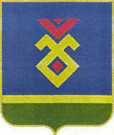 СОВЕТ СЕЛЬСКОГО ПОСЕЛЕНИЯУЛУ-ТЕЛЯКСКИЙ СЕЛЬСОВЕТ   МУНИЦИПАЛЬНОГО РАЙОНА ИГЛИНСКИЙ РАЙОН
РЕСПУБЛИКИ  БАШКОРТОСТАН 452425, с. Улу-Теляк, ул. Ленина, 14аТел./факс(34795) 2-44-58/2-44-18e-mail:ulu- telyakselsovet@mail.ru